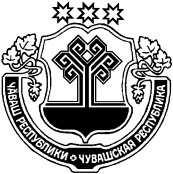 Об утверждении районной программы «Профилактика социального сиротства 
и воспитание ответственного родительства в Шемуршинском районе на 2017-2020 годы»В целях совершенствования системы профилактики социального сиротства и воспитания ответственного родительства на территории Шемуршинского района Чувашской Республики администрация Шемуршинского района постановляет:1. Утвердить прилагаемую районную программу «Профилактика социального сиротства и воспитание ответственного родительства в Шемуршинском районе на 2017-2020 годы», согласно приложению к настоящему постановлению. 2. Контроль за выполнением настоящего постановления возложить на заместителя главы администрации Шемуршинского района - начальника отдела социального развития Петькова В.А. 3. Настоящее постановление вступает в силу со дня его официального опубликования.Глава администрацииШемуршинского района                                                                                         В. В. Денисов       УТВЕРЖДЕНА постановлением администрации Шемуршинского района Чувашской Республикиот «__» ________  2017 г. № _____РАЙОННАЯ ПРОГРАММА«Профилактика социального сиротства и воспитание ответственного родительства в Шемуршинском районе на 2017-2020 годы»Система программных мероприятий субъектов профилактики.ЧЁВАШ РЕСПУБЛИКИШЁМЁРШЁ РАЙОН,ЧУВАШСКАЯ РЕСПУБЛИКА ШЕМУРШИНСКИЙ  РАЙОНШЁМЁРШЁ РАЙОН,НАДМИНИСТРАЦИЙ,ЙЫШЁНУ«___»__________2017 г №____Шёмёршё ял.АДМИНИСТРАЦИЯШЕМУРШИНСКОГОРАЙОНАПОСТАНОВЛЕНИЕ«___»_________2017 г № ____село ШемуршаНаименование программыРайонная программа «Профилактика социального сиротства и воспитание ответственного родительства в Шемуршинском районе на 2017-2020 годы»Основание для разработки Программы Конституция Российской Федерации;Конвенция ООН «О правах ребенка» (с изменениями и дополнениями);Федеральный закон от 29 декабря 1995 г. № 223 –ФЗ «Семейный Кодекс Российской Федерации»  (с изменениями и дополнениями);Федеральный закон от 24 июня 1999г №120 –ФЗ «Об основах системы профилактики безнадзорности, беспризорности и правонарушений несовершеннолетних» (с изменениями и дополнениями);Федеральный закон от 29 декабря 2012 г. № 273 –ФЗ «Об образовании в Российской Федерации» (с изменениями и дополнениями);Конституция Чувашской Республики;Закон Чувашской Республики от 25 ноября 2003 года № 38 «О профилактике правонарушений в Чувашской Республике» (с изменениями и дополнениями);Закон Чувашкой республики от 26 сентября 2008 г. № 53 «О профилактике наркомании и правонарушений, связанных с незаконным оборотом наркотических средств и психотропных веществ» (с изменениями и дополнениями);Закон Чувашской Республики от 24 ноября 2004 г. № 48 «О социальной поддержке детей в Чувашской Республике» (с изменениями и дополнениями);Закон Чувашской Республики от 29 декабря 2005 г. 3 68 «О комиссиях по делам несовершеннолетних и защите их прав в Чувашской Республике» (с изменениями и дополнениями);Закон Чувашской Республики от 5 октября 2007 г. № 61 «Об общественных воспитателях несовершеннолетних».Основные разработчики программыКомиссия по делам несовершеннолетних при администрации Шемуршинского района Чувашской Республики.Отдел образования и молодежной политики администрации района.Основные исполнители Программы:Администрация Шемуршинского района.Комиссия по делам несовершеннолетних и защите их прав при администрации Шемуршинского района.Муниципальное автономное учреждение дополнительного образования "Детско-юношеская спортивная школа «Туслах» Шемуршинского района Чувашской РеспубликиОтдел образования и молодежной политики администрации Шемуршинского района (опека и попечительство)Отделение полиции по Шемуршинскому району МО МВД РФ «Батыревский» -АУ ЧР «Редакция Шемуршинской районной газеты «Шăмăршă хыпарĕ» ("Шемуршинские вести") Министерства информационной политики и массовых коммуникаций Чувашской Республики-    ОСЗН Шемуршинского района КУ «Центр предоставления мер социальной поддержки» Министерства труда и социальной защиты ЧР БУ «Шемуршинский ЦСОН» Министерства труда и социальной защиты ЧР Чувашской Республики   КУ ЧР «Центр занятости населения Шемуршинского района» Министерства труда и социальной защиты Чувашской Республики Главы сельских поселенийБУ «Шемуршинская центральная районная больница» Министерства здравоохранения и социального развития Чувашской Республики Основная цель ПрограммыРазвитие системы раннего выявления семей и детей, оказавшихся в трудной жизненной ситуации, через создание механизма межведомственного взаимодействия; формирование социальной среды, дружественной детям, профилактика детского неблагополучия и повышение ответственности родителей за воспитание детей.Основные задачи Программы1. Изучение регионального и международного опыта работы по ранней профилактике  семейного и детского неблагополучия.2. Разработка системы мероприятий по формированию семейных ценностей на ранней стадии развития личности.3. Раннее выявление семейного неблагополучия, оказание комплекса медико-психолого-педагогической помощи семье в воспитании и развитии ребенка, стабилизации проблемных семейных ситуаций.4. Создание условий для стабилизации ситуации в семье, мобилизации внутренних ресурсов семьи для повышения ответственности родителей за воспитание и содержание своих детей. 5.Активизация населения района в решении проблем преодоления социального сиротства и его профилактики.6.Обеспечение приоритета семейных форм устройства детей сирот и детей, оставшихся без попечения родителей.7.Формирование мотивации у детей сирот и детей, оставшихся без попечения родителей к получению образования и трудоустройству, оказание помощи в приспособлении к самостоятельной жизни, социально востребованной  и полноценной, препятствующей развитию форм девиантного поведения. 8. Пополнение базы данных о выявленных безнадзорных, беспризорных несовершеннолетних и семьях, находящихся в социально опасном положении, в которых воспитываются несовершеннолетние дети.9. Организация информационно-аналитической поддержки комплекса мероприятий по профилактике социального сиротства и воспитание ответственного родительстваСроки реализации программы2017-2020 годыОжидаемые результаты реализации Программы1.Выработка  алгоритма действий всех служб и организаций, осуществляющих профилактическую работу с семьями и детьми.2.Снижение количества повторных преступлений несовершеннолетних.3.Снижение количества повторных правонарушений  несовершеннолетних.4.Снижение количества рассмотренных на заседаниях комиссии по делам несовершеннолетних и защите их прав материалов по лишению родительских прав.5.Увеличение числа случаев сохранения кровной семьи для детей.6.Увеличение числа кандидатов в замещающие родители и рост замещающих родителей, прошедших соответствующую профессиональную подготовку.7.Уменьшение числа детей-сирот и детей, оставшихся без попечения родителей, в организациях интернатного типа за счет роста детей, переданных на воспитание в семьи.8. Увеличение числа детей и подростков, состоящих на всех видах учета, вовлеченных в спорт, культурно-досуговые мероприятия. ФинансированиеОсуществляется каждым субъектом профилактики за счет бюджетных и привлеченных средств.№№№№МероприятияСроки исполненияСроки исполненияСроки исполненияОтветственныеКомиссия  по делам несовершеннолетних и защите их прав Комиссия  по делам несовершеннолетних и защите их прав Комиссия  по делам несовершеннолетних и защите их прав Комиссия  по делам несовершеннолетних и защите их прав Комиссия  по делам несовершеннолетних и защите их прав Комиссия  по делам несовершеннолетних и защите их прав Комиссия  по делам несовершеннолетних и защите их прав 1.1.Координация деятельности органов и учреждений системы профилактики Шемуршинского района по предупреждению безнадзорности, беспризорности,  правонарушений и антиобщественных действий несовершеннолетних, выявление  и устранение причин и условий, способствующих этому.ПостоянноПостоянноКДН и ЗПКДН и ЗП2.2.Сбор и обработка отчетов субъектов профилактики безнадзорности, беспризорности и правонарушений несовершеннолетних на территории района.ЕжеквартальноЕжеквартальноКДН и ЗПКДН и ЗП3.3.Информирование  главы администрации   района о  состоянии работы по  профилактике безнадзорности и правонарушений  несовершеннолетних.По полугодиямПо полугодиямКДН и ЗПКДН и ЗП4.4.Анализ состояния преступности и правонарушений среди несовершеннолетних на территории  района.ЕжемесячноЕжемесячноКДН и ЗП,ОП по Шемуршинскому району МО МВД РФ «Батыревский»КДН и ЗП,ОП по Шемуршинскому району МО МВД РФ «Батыревский»5.5.Организация заседаний КДН и ЗП.Не реже 1 раза в месяцНе реже 1 раза в месяцОтветственный секретарь КДН и ЗПОтветственный секретарь КДН и ЗП6.6.Участие в проводимых в районе днях профилактики, месячниках и операциях по правовому воспитанию несовершеннолетних.РегулярноРегулярноЧлены КДН и ЗП, субъекты профилактикиЧлены КДН и ЗП, субъекты профилактики7.7.Организация рейдов по месту жительства несовершеннолетних и семей, находящихся в социально опасном  положении, в том числе в вечернее время.Не реже 1-2 раза в  годНе реже 1-2 раза в  годКДН и ЗП, субъекты профилактикиКДН и ЗП, субъекты профилактики8.8.Мониторинг количества безнадзорных, беспризорных несовершеннолетних и семей, находящихся в социально опасном положении, в которых воспитываются дети, и качества предоставляемых им услуг.ЕжемесячноЕжемесячноОтветственный секретарь КДН и ЗП, ОСЗН Шемуршинского района КУ «Центр предоставления мер социальной поддержки» Министерства труда и социальной защиты ЧР Ответственный секретарь КДН и ЗП, ОСЗН Шемуршинского района КУ «Центр предоставления мер социальной поддержки» Министерства труда и социальной защиты ЧР 9.9.Проведение выездных заседаний КДН и ЗП и заслушивание общественных воспитателей несовершеннолетних о  проведенной  работе.По мере необходимостиПо мере необходимостиКДН и ЗПКДН и ЗП10.10.Осуществление контроля за выполнением решений и постановлений КДН и ЗП.ПостоянноПостоянноОтветственный секретарь КДН и ЗПОтветственный секретарь КДН и ЗП11.11.Рассмотрение материалов дел на несовершеннолетних, родителей или законных представителей, поступивших из правоохранительных органов и других субъектов профилактики безнадзорности, беспризорности и правонарушений несовершеннолетних.На заседаниях комиссииНа заседаниях комиссииКДН и ЗПКДН и ЗП12.12.Привлечение общественных организаций (женсоветы, родительские комитеты, молодежные объединения, Советы ветеранов) для организации профилактической работы с несовершеннолетними, оказавшимися в трудной жизненной ситуации, направленной на снижение криминальной обстановки в районе.По мере необходимостиПо мере необходимостиКДН и ЗПКДН и ЗП13.13.Размещение информационных материалов о результатах совместной работы субъектов профилактики по профилактике безнадзорности и правонарушений несовершеннолетних, а также о профилактике социального сиротства и воспитание ответственного родительства в Шемуршинском районе в информационно - телекоммуникационной сети «Интернет» на официальном портале Шемуршинского района в баннере «Комиссия по делам несовершеннолетних», а также на страницах районной газеты «Шамарша хыпаре».ПостоянноПостоянноОтветственный секретарь КДН и ЗПОтветственный секретарь КДН и ЗПОпеки  и  попечительстваОпеки  и  попечительстваОпеки  и  попечительстваОпеки  и  попечительстваОпеки  и  попечительстваОпеки  и  попечительстваОпеки  и  попечительства1.1.Продолжить работу по приему телефонных звонков в отношении детей, нуждающихся в экстренной помощи, и для взрослых, располагающих информацией о нарушении прав и интересов ребенка.В течение периодаВ течение периодаГлавный специалист-экспертГлавный специалист-эксперт2.2.Сбор информации о рождении детей в семьях социального риска.ПостоянноПостоянноГлавный специалист-экспертГлавный специалист-эксперт3.3.Размещать информацию о детях, оставшихся без попечения родителей, нуждающихся в устройстве, на баннере «Найди меня, мама»; пополнять баннер «Права ребенка, опека и попечительство».В течение периодаВ течение периодаГлавный специалист-экспертГлавный специалист-эксперт4.4.Проводить семинарские занятия с социальными педагогами общеобразовательных учреждений района по вопросам повышения качества работы по выявлению детей, оставшихся бесконтрольными на территории района.2 раза в год2 раза в годГлавный специалист-экспертГлавный специалист-эксперт5.5.Оказывать методическую, психолого-педагогическую, юридическую и другую помощь опекунам, приемным родителям, усыновителем.По необходимостиПо необходимостиГлавный специалист-экспертГлавный специалист-эксперт6.6.Проводить рейды по изучению условий проживания детей, находящихся под опекой, усыновлением, в приемных семьях по выполнению опекунами (попечителями), усыновителями своих обязанностей по воспитанию и содержанию детей.ежемесячноежемесячноГлавный специалист-экспертГлавный специалист-эксперт7.7.Проводить сбор отчетов опекунов и приемных родителей о хранении, об использовании имущества несовершеннолетнего подотчетного и об управлении таким имуществом.Ежегодно до 1 февраляЕжегодно до 1 февраляГлавный специалист-экспертГлавный специалист-эксперт8. 8. Проводить сбор сведений о состоянии здоровья подопечных (результаты диспансеризации), содействие в получении медицинской помощи1 раз в год по необходимости1 раз в год по необходимостиГлавный специалист-экспертГлавный специалист-эксперт9. 9. Оказывать содействие в организации зимнего и летнего отдыха подопечных.По сезонуПо сезонуГлавный специалист-экспертГлавный специалист-эксперт10.10.Организовывать благотворительные акции: «Спешите делать добро», «Соберем ребенка в школу».В течение периодаВ течение периодаГлавный специалист-экспертГлавный специалист-эксперт11.11.Проводить районные праздники и мероприятия:«День матери» для опекунских и приемных семей.«День защиты детей» ЕжегодноНоябрьИюньЕжегодноНоябрьИюньГлавный специалист-экспертГлавный специалист-экспертОтдел образования и молодежной политики и общеобразовательные учреждения района.Отдел образования и молодежной политики и общеобразовательные учреждения района.Отдел образования и молодежной политики и общеобразовательные учреждения района.Отдел образования и молодежной политики и общеобразовательные учреждения района.Отдел образования и молодежной политики и общеобразовательные учреждения района.Отдел образования и молодежной политики и общеобразовательные учреждения района.Отдел образования и молодежной политики и общеобразовательные учреждения района.1.1.Создать и пополнять базу данных «трудных» учащихся и семей «социального риска».В течение периодаВ течение периодаОУ районаОУ района2.2.Организовать 100% охват учащихся, в том числе «трудных», кружковой деятельностью.В течение учебного годаВ течение учебного годаОУ районаОУ района3.3.Сбор и обработка сведений об учащихся, пропускающих учебные занятия без уважительных причин.Еженедельно в течение учебного годаЕженедельно в течение учебного годаОтдел образованияОтдел образования4.4.Организовать работу родительского патрулирования.В течение учебного годаВ течение учебного годаОтдел образования, ОУ районаОтдел образования, ОУ района5.5.Организация отдыха детей в летний период.  ЕжегодноЕжегодноОУ районаОУ района6.6.Проводить лектории среди учащихся «Незнание закона не освобождает от ответственности» с целью повышения правовой грамотности в рамках проведения недель профилактики, правовых месячников, индивидуально-профилактической работы. В течение периодаВ течение периодаОУ районаОУ района7.7.Проводить цикл бесед с родителями на родительских собраниях по темам:«Приоритет семьи в воспитании ребенка»,«Дети-зеркало своих родителей»,«Учимся понимать своего ребенка: проблема взаимоотношений в семье»,«Жестокое обращение с детьми как социально-психологическое явление»,«Во что играют наши дети»,«Алкоголь и наркомания-разрушители семьи»,…В течение периодаВ течение периодаОУ районаОУ района8.8.Проведение анкетирования среди родителей на темы: «Какие мы родители?», «Знаете ли вы своего ребенка?» консультации по итогам анкетирования.ЕжегодноЕжегодноОУ районаОУ района9.9.Проводить тренинг детско-родительских отношений «Маленькая страна-моя семья» с учащимися старших классов.В течение периодаВ течение периодаОУ районаОУ района10.10.Организовать работу педсовета «Семья и школа: пути эффективного взаимодействия».ЕжегодноЕжегодноОУ района, отдел образованияОУ района, отдел образования11.11.Организовать работу круглого стола «Правовой статус несовершеннолетнего: как сформировать правовое сознание»,«Азбука общения» (обучение детей адекватным формам общения).ЕжегоднооктябрьЕжегоднооктябрьОУ районаОУ района12.12.Проведение различных конкурсов сочинений, видеороликов о семейных ценностях, фотовыставок «Я и моя семья», книжных выставок.В течение периодаВ течение периодаОУ районаОУ района13.13.Проведение семинаров-совещаний с заместителями директоров по воспитательной работе и старших вожатых общеобразовательных учреждений района.Ежеквартально В течение учебного годаЕжеквартально В течение учебного годаОтдел образованияОтдел образования14.14.Подведение итогов общеобразовательных учреждений по профилактике правонарушений среди несовершеннолетних. ЕжегодноЕжегодноОтдел образованияОтдел образования15.15.Оформление обновляемых стендов на правовую тематику.В течение периодаВ течение периодаОУ районаОУ района16.16.Организация конкурса рисунка на асфальте, посвященного дню Детей.ЕжегодноИюньЕжегодноИюньОУ районаОУ районаСпециалист по делам молодежиСпециалист по делам молодежиСпециалист по делам молодежиСпециалист по делам молодежиСпециалист по делам молодежиСпециалист по делам молодежиСпециалист по делам молодежи1.Вовлечение подростков, воспитывающихся в семьях социального риска, в проводимые районные мероприятия.Вовлечение подростков, воспитывающихся в семьях социального риска, в проводимые районные мероприятия.В течение периодаВ течение периодаспециалист по делам молодежиспециалист по делам молодежи2.Проведение районного конкурса КВН.Проведение районного конкурса КВН.1 квартал ежегодно1 квартал ежегодноспециалист по делам молодежиспециалист по делам молодежи3.Создание спортивно-оздоровительных, досуговых клубов по месту жительства детей, подростков.Создание спортивно-оздоровительных, досуговых клубов по месту жительства детей, подростков.В течение периодаВ течение периодаспециалист по делам молодежиспециалист по делам молодежи4.Проведение акции «Молодежь за здоровый образ жизни». Проведение акции «Молодежь за здоровый образ жизни». Ежегодно март-апрель, октябрь-ноябрьЕжегодно март-апрель, октябрь-ноябрьспециалист по делам молодежиспециалист по делам молодежи5.Участие в конкурсе  детского общественного движения «Моя инициатива».Участие в конкурсе  детского общественного движения «Моя инициатива».Ежегодно январь-апрель, сентябрь-октябрьЕжегодно январь-апрель, сентябрь-октябрьспециалист по делам молодежиспециалист по делам молодежи6.Проведение фестиваля детских  общественных организаций.Проведение фестиваля детских  общественных организаций.ЕжегодноМайЕжегодноМайспециалист по делам молодежиспециалист по делам молодежи7.Проведение районной акции «Весенняя неделя Добра».Проведение районной акции «Весенняя неделя Добра».ЕжегодноМарт-апрельЕжегодноМарт-апрельспециалист по делам молодежиспециалист по делам молодежи8.Проведение районного конкурса «Я-гражданин России».Проведение районного конкурса «Я-гражданин России».ЕжегодноФевральЕжегодноФевральспециалист по делам молодежиспециалист по делам молодежи9. Проведение ЕИМД-единого информационного молодежного дня в сельских поселениях района.Проведение ЕИМД-единого информационного молодежного дня в сельских поселениях района.ЕжемесячноЕжемесячноспециалист по делам молодежиспециалист по делам молодежи10.Проведение праздника «Костер дружбы».Проведение праздника «Костер дружбы».ЕжегодноМайЕжегодноМайспециалист по делам молодежиспециалист по делам молодежиБУ «Шемуршинский ЦСОН» Министерства труда и социальной защиты  Чувашской РеспубликиОСЗН Шемуршинского района КУ ЧР «Центр предоставления мер социальной поддержки» Министерства труда и социальной защиты  Чувашской РеспубликиБУ «Шемуршинский ЦСОН» Министерства труда и социальной защиты  Чувашской РеспубликиОСЗН Шемуршинского района КУ ЧР «Центр предоставления мер социальной поддержки» Министерства труда и социальной защиты  Чувашской РеспубликиБУ «Шемуршинский ЦСОН» Министерства труда и социальной защиты  Чувашской РеспубликиОСЗН Шемуршинского района КУ ЧР «Центр предоставления мер социальной поддержки» Министерства труда и социальной защиты  Чувашской РеспубликиБУ «Шемуршинский ЦСОН» Министерства труда и социальной защиты  Чувашской РеспубликиОСЗН Шемуршинского района КУ ЧР «Центр предоставления мер социальной поддержки» Министерства труда и социальной защиты  Чувашской РеспубликиБУ «Шемуршинский ЦСОН» Министерства труда и социальной защиты  Чувашской РеспубликиОСЗН Шемуршинского района КУ ЧР «Центр предоставления мер социальной поддержки» Министерства труда и социальной защиты  Чувашской РеспубликиБУ «Шемуршинский ЦСОН» Министерства труда и социальной защиты  Чувашской РеспубликиОСЗН Шемуршинского района КУ ЧР «Центр предоставления мер социальной поддержки» Министерства труда и социальной защиты  Чувашской РеспубликиБУ «Шемуршинский ЦСОН» Министерства труда и социальной защиты  Чувашской РеспубликиОСЗН Шемуршинского района КУ ЧР «Центр предоставления мер социальной поддержки» Министерства труда и социальной защиты  Чувашской Республики1.Проведение в районе мероприятий, посвященных:Дню матери,Международному дню семьи,Международному дню детей.Проведение в районе мероприятий, посвященных:Дню матери,Международному дню семьи,Международному дню детей.Проведение в районе мероприятий, посвященных:Дню матери,Международному дню семьи,Международному дню детей.В течение периодаБУ «Шемуршинский ЦСОН» Министерства труда и социальной защиты  Чувашской РеспубликиБУ «Шемуршинский ЦСОН» Министерства труда и социальной защиты  Чувашской Республики2. Обеспечение своевременного назначения и выплаты пособий: по беременности и родам, на рождение; по уходу за ребенком; беременной жене военнослужащего, проходящего военную службу по призыву; ежемесячное детское пособие; пособие опекунам и приемным родителям и т.д. всем получателям, особенно многодетным семьям, детям сиротам и детям, оставшимся без попечения родителей. Обеспечение своевременного назначения и выплаты пособий: по беременности и родам, на рождение; по уходу за ребенком; беременной жене военнослужащего, проходящего военную службу по призыву; ежемесячное детское пособие; пособие опекунам и приемным родителям и т.д. всем получателям, особенно многодетным семьям, детям сиротам и детям, оставшимся без попечения родителей. Обеспечение своевременного назначения и выплаты пособий: по беременности и родам, на рождение; по уходу за ребенком; беременной жене военнослужащего, проходящего военную службу по призыву; ежемесячное детское пособие; пособие опекунам и приемным родителям и т.д. всем получателям, особенно многодетным семьям, детям сиротам и детям, оставшимся без попечения родителей. В течение годаОСЗН Шемуршинского района КУ ЧР «Центр предоставления мер социальной поддержки» Министерства труда и социальной защиты  Чувашской РеспубликиОСЗН Шемуршинского района КУ ЧР «Центр предоставления мер социальной поддержки» Министерства труда и социальной защиты  Чувашской Республики3.Участие в проводимых в районе месячниках и операциях по правовому воспитанию несовершеннолетних.Участие в проводимых в районе месячниках и операциях по правовому воспитанию несовершеннолетних.Участие в проводимых в районе месячниках и операциях по правовому воспитанию несовершеннолетних.В течение периодаБУ «Шемуршинский ЦСОН» Министерства труда и социальной защиты  Чувашской РеспубликиБУ «Шемуршинский ЦСОН» Министерства труда и социальной защиты  Чувашской Республики4.Содействие в проведении конкурсов трудовых династий, «Семья года» и т.д.Содействие в проведении конкурсов трудовых династий, «Семья года» и т.д.Содействие в проведении конкурсов трудовых династий, «Семья года» и т.д.В течение периодаОСЗН Шемуршинского района КУ ЧР «Центр предоставления мер социальной поддержки» Министерства труда и социальной защиты  Чувашской РеспубликиОСЗН Шемуршинского района КУ ЧР «Центр предоставления мер социальной поддержки» Министерства труда и социальной защиты  Чувашской Республики5.Организация отдыха и оздоровления детей, находящихся в трудной жизненной ситуации (выдача путевок в оздоровительные лагеря, полученных от МЗСР ЧР, организация выезда).Организация отдыха и оздоровления детей, находящихся в трудной жизненной ситуации (выдача путевок в оздоровительные лагеря, полученных от МЗСР ЧР, организация выезда).Организация отдыха и оздоровления детей, находящихся в трудной жизненной ситуации (выдача путевок в оздоровительные лагеря, полученных от МЗСР ЧР, организация выезда).ЕжегодноПо мере поступления путевокБУ «Шемуршинский ЦСОН» Министерства труда и социальной защиты  Чувашской РеспубликиБУ «Шемуршинский ЦСОН» Министерства труда и социальной защиты  Чувашской Республики6.Обследование семей, находящихся в социально опасном положении, в которых воспитываются несовершеннолетние дети, а также несовершеннолетних, состоящих на профилактических учетах. Обследование семей, находящихся в социально опасном положении, в которых воспитываются несовершеннолетние дети, а также несовершеннолетних, состоящих на профилактических учетах. Обследование семей, находящихся в социально опасном положении, в которых воспитываются несовершеннолетние дети, а также несовершеннолетних, состоящих на профилактических учетах. В течение периодаОСЗН Шемуршинского района КУ ЧР «Центр предоставления мер социальной поддержки» Министерства труда и социальной защиты  Чувашской РеспубликиОСЗН Шемуршинского района КУ ЧР «Центр предоставления мер социальной поддержки» Министерства труда и социальной защиты  Чувашской Республики7. Разработка и реализация ИПР несовершеннолетних и семей, находящихся в СОП, в которых воспитываются несовершеннолетние дети совместно с субъектами профилактики. Разработка и реализация ИПР несовершеннолетних и семей, находящихся в СОП, в которых воспитываются несовершеннолетние дети совместно с субъектами профилактики. Разработка и реализация ИПР несовершеннолетних и семей, находящихся в СОП, в которых воспитываются несовершеннолетние дети совместно с субъектами профилактики.В течение периодаБУ «Шемуршинский ЦСОН» Министерства труда и социальной защиты  Чувашской РеспубликиБУ «Шемуршинский ЦСОН» Министерства труда и социальной защиты  Чувашской РеспубликиКУ ЧР «Центр занятости населения Шемуршинского района» Министерства труда и социальной защиты ЧРКУ ЧР «Центр занятости населения Шемуршинского района» Министерства труда и социальной защиты ЧРКУ ЧР «Центр занятости населения Шемуршинского района» Министерства труда и социальной защиты ЧРКУ ЧР «Центр занятости населения Шемуршинского района» Министерства труда и социальной защиты ЧРКУ ЧР «Центр занятости населения Шемуршинского района» Министерства труда и социальной защиты ЧРКУ ЧР «Центр занятости населения Шемуршинского района» Министерства труда и социальной защиты ЧРКУ ЧР «Центр занятости населения Шемуршинского района» Министерства труда и социальной защиты ЧР1.Проведение месячников профориентации «Мое профессиональное будущее» для учащихся общеобразовательных учреждений.Проведение месячников профориентации «Мое профессиональное будущее» для учащихся общеобразовательных учреждений.Проведение месячников профориентации «Мое профессиональное будущее» для учащихся общеобразовательных учреждений.ЕжегодноI, II кварталКУ ЧР «Центр занятости населения Шемуршинского района» Министерства труда и социальной защиты ЧРКУ ЧР «Центр занятости населения Шемуршинского района» Министерства труда и социальной защиты ЧР2.«День карьеры» для молодежи, ищущей работу впервые и выпускников организаций профессионального образования.«День карьеры» для молодежи, ищущей работу впервые и выпускников организаций профессионального образования.«День карьеры» для молодежи, ищущей работу впервые и выпускников организаций профессионального образования.ЕжеквартальноКУ ЧР «Центр занятости населения Шемуршинского района» Министерства труда и социальной защиты ЧРКУ ЧР «Центр занятости населения Шемуршинского района» Министерства труда и социальной защиты ЧР3.День открытых дверей «Моя будущая профессия» для  учащихся выпускных классов общеобразовательных учреждений.День открытых дверей «Моя будущая профессия» для  учащихся выпускных классов общеобразовательных учреждений.День открытых дверей «Моя будущая профессия» для  учащихся выпускных классов общеобразовательных учреждений.ЕжегодноII,  IV кварталКУ ЧР «Центр занятости населения Шемуршинского района» Министерства труда и социальной защиты ЧРКУ ЧР «Центр занятости населения Шемуршинского района» Министерства труда и социальной защиты ЧР4.Проведение акции «Сегодня мечта, завтра профессия» для несовершеннолетних граждан, нуждающихся в социальной реабилитации»Проведение акции «Сегодня мечта, завтра профессия» для несовершеннолетних граждан, нуждающихся в социальной реабилитации»Проведение акции «Сегодня мечта, завтра профессия» для несовершеннолетних граждан, нуждающихся в социальной реабилитации»ЕжегодноII кварталКУ ЧР «Центр занятости населения Шемуршинского района» Министерства труда и социальной защиты ЧРКУ ЧР «Центр занятости населения Шемуршинского района» Министерства труда и социальной защиты ЧР5.Проведение дней профориентации для учащихся общеобразовательных учреждений, принимающих участие в программе по организации труда подростков в возрасте от 14 до 18 лет в свободное от учебы время.Проведение дней профориентации для учащихся общеобразовательных учреждений, принимающих участие в программе по организации труда подростков в возрасте от 14 до 18 лет в свободное от учебы время.Проведение дней профориентации для учащихся общеобразовательных учреждений, принимающих участие в программе по организации труда подростков в возрасте от 14 до 18 лет в свободное от учебы время.ЕжегодноII, III кварталКУ ЧР «Центр занятости населения Шемуршинского района» Министерства труда и социальной защиты ЧРКУ ЧР «Центр занятости населения Шемуршинского района» Министерства труда и социальной защиты ЧР6.Реализация программы социальной адаптации (КИР, «Новый старт», КИШ, «Технология трудоустройства»).Реализация программы социальной адаптации (КИР, «Новый старт», КИШ, «Технология трудоустройства»).Реализация программы социальной адаптации (КИР, «Новый старт», КИШ, «Технология трудоустройства»).ЕжеквартальноКУ ЧР «Центр занятости населения Шемуршинского района» Министерства труда и социальной защиты ЧРКУ ЧР «Центр занятости населения Шемуршинского района» Министерства труда и социальной защиты ЧРБУ «Шемуршинская центральная районная больница» МЗСР ЧРБУ «Шемуршинская центральная районная больница» МЗСР ЧРБУ «Шемуршинская центральная районная больница» МЗСР ЧРБУ «Шемуршинская центральная районная больница» МЗСР ЧРБУ «Шемуршинская центральная районная больница» МЗСР ЧРБУ «Шемуршинская центральная районная больница» МЗСР ЧРБУ «Шемуршинская центральная районная больница» МЗСР ЧР1.Оказание профилактической медицинской помощи подросткам, детям, злоупотребляющим наркотическими препаратами и алкоголем, а также подросткам и детям в отношении которых достоверно установлено эпизодическое употребление алкоголя и наркотиков, а также других средств, вызывающих болезненное пристрастие.Оказание профилактической медицинской помощи подросткам, детям, злоупотребляющим наркотическими препаратами и алкоголем, а также подросткам и детям в отношении которых достоверно установлено эпизодическое употребление алкоголя и наркотиков, а также других средств, вызывающих болезненное пристрастие.Оказание профилактической медицинской помощи подросткам, детям, злоупотребляющим наркотическими препаратами и алкоголем, а также подросткам и детям в отношении которых достоверно установлено эпизодическое употребление алкоголя и наркотиков, а также других средств, вызывающих болезненное пристрастие.В течение периодаБУ «Шемуршинская центральная районная больница» МЗСР ЧР БУ «Шемуршинская центральная районная больница» МЗСР ЧР 2.Проводить занятия среди врачей и фельдшеров ФАП с целью обучения определенным навыкам выявления признаков алкогольной и наркотической зависимости.Проводить занятия среди врачей и фельдшеров ФАП с целью обучения определенным навыкам выявления признаков алкогольной и наркотической зависимости.Проводить занятия среди врачей и фельдшеров ФАП с целью обучения определенным навыкам выявления признаков алкогольной и наркотической зависимости.В течение периодаБУ «Шемуршинская центральная районная больница» МЗСР ЧР БУ «Шемуршинская центральная районная больница» МЗСР ЧР 3.Проводить семинарские занятия с врачами по вопросам медосвидетельствования для установления факта употребления алкоголя и состояния опьянения несовершеннолетними.Проводить семинарские занятия с врачами по вопросам медосвидетельствования для установления факта употребления алкоголя и состояния опьянения несовершеннолетними.Проводить семинарские занятия с врачами по вопросам медосвидетельствования для установления факта употребления алкоголя и состояния опьянения несовершеннолетними.В течение периодаБУ «Шемуршинская центральная районная больница» МЗСР ЧР БУ «Шемуршинская центральная районная больница» МЗСР ЧР 4.Проводить профилактические беседы в общеобразовательных учреждениях района по правовому воспитанию несовершеннолетних, по пропаганде здорового образа жизни.Проводить профилактические беседы в общеобразовательных учреждениях района по правовому воспитанию несовершеннолетних, по пропаганде здорового образа жизни.Проводить профилактические беседы в общеобразовательных учреждениях района по правовому воспитанию несовершеннолетних, по пропаганде здорового образа жизни.В течение периодаБУ «Шемуршинская центральная районная больница» МЗСР ЧР БУ «Шемуршинская центральная районная больница» МЗСР ЧР 5.Проводить постоянную работу в семьях, находящихся в социально опасном положении, в которых воспитываются несовершеннолетние дети.Проводить постоянную работу в семьях, находящихся в социально опасном положении, в которых воспитываются несовершеннолетние дети.Проводить постоянную работу в семьях, находящихся в социально опасном положении, в которых воспитываются несовершеннолетние дети.В течение периодаБУ «Шемуршинская центральная районная больница» МЗСР ЧР БУ «Шемуршинская центральная районная больница» МЗСР ЧР 6.Взаимодействовать с органами и учреждениями системы профилактики по сопровождению детей до 3-х лет жизни и раннему выявлению семейного неблагополучия.Взаимодействовать с органами и учреждениями системы профилактики по сопровождению детей до 3-х лет жизни и раннему выявлению семейного неблагополучия.Взаимодействовать с органами и учреждениями системы профилактики по сопровождению детей до 3-х лет жизни и раннему выявлению семейного неблагополучия.ОП по Шемуршинскому району МО МВД РФ «Батыревский»ОП по Шемуршинскому району МО МВД РФ «Батыревский»ОП по Шемуршинскому району МО МВД РФ «Батыревский»ОП по Шемуршинскому району МО МВД РФ «Батыревский»ОП по Шемуршинскому району МО МВД РФ «Батыревский»ОП по Шемуршинскому району МО МВД РФ «Батыревский»ОП по Шемуршинскому району МО МВД РФ «Батыревский»1.Выявлять несовершеннолетних, употребляющих спиртные напитки и склонных к совершению хулиганских проявлений, своевременно проводить с ними профилактическую работу и привлекать их к административной ответственности. При необходимости ставить на профилактический учет в ПДН.Выявлять несовершеннолетних, употребляющих спиртные напитки и склонных к совершению хулиганских проявлений, своевременно проводить с ними профилактическую работу и привлекать их к административной ответственности. При необходимости ставить на профилактический учет в ПДН.Выявлять несовершеннолетних, употребляющих спиртные напитки и склонных к совершению хулиганских проявлений, своевременно проводить с ними профилактическую работу и привлекать их к административной ответственности. При необходимости ставить на профилактический учет в ПДН.В течение периодаОП по Шемуршинскому району МО МВД РФ «Батыревский» ОП по Шемуршинскому району МО МВД РФ «Батыревский» 2.Принимать участие по охране общественного порядка и обеспечение общественной безопасности во всех проводимых на территории района массовых, праздничных мероприятиях и пресекать административные правонарушения.Принимать участие по охране общественного порядка и обеспечение общественной безопасности во всех проводимых на территории района массовых, праздничных мероприятиях и пресекать административные правонарушения.Принимать участие по охране общественного порядка и обеспечение общественной безопасности во всех проводимых на территории района массовых, праздничных мероприятиях и пресекать административные правонарушения.В течение периодаОП по Шемуршинскому району МО МВД РФ «Батыревский» ОП по Шемуршинскому району МО МВД РФ «Батыревский» 3.Провести в общеобразовательных учреждениях района профилактические беседы на правовые темы, по разъяснению учащимся, их родителям требований законодательства Российской Федерации и Чувашской Республики, а также об ответственности за его  не выполнение. Провести в общеобразовательных учреждениях района профилактические беседы на правовые темы, по разъяснению учащимся, их родителям требований законодательства Российской Федерации и Чувашской Республики, а также об ответственности за его  не выполнение. Провести в общеобразовательных учреждениях района профилактические беседы на правовые темы, по разъяснению учащимся, их родителям требований законодательства Российской Федерации и Чувашской Республики, а также об ответственности за его  не выполнение. В течение периодаОП по Шемуршинскому району МО МВД РФ «Батыревский» ОП по Шемуршинскому району МО МВД РФ «Батыревский» 4.Усилить взаимодействие с субъектами профилактики безнадзорности, беспризорности и правонарушений несовершеннолетних, в проведении превентивных мероприятий в подростковой среде. Ежемесячно информировать и вносить  предложения по вопросам устранения причин и условий, способствующих совершению правонарушений и преступлений несовершеннолетних.Усилить взаимодействие с субъектами профилактики безнадзорности, беспризорности и правонарушений несовершеннолетних, в проведении превентивных мероприятий в подростковой среде. Ежемесячно информировать и вносить  предложения по вопросам устранения причин и условий, способствующих совершению правонарушений и преступлений несовершеннолетних.Усилить взаимодействие с субъектами профилактики безнадзорности, беспризорности и правонарушений несовершеннолетних, в проведении превентивных мероприятий в подростковой среде. Ежемесячно информировать и вносить  предложения по вопросам устранения причин и условий, способствующих совершению правонарушений и преступлений несовершеннолетних.В течение периодаОП по Шемуршинскому району МО МВД РФ «Батыревский» ОП по Шемуршинскому району МО МВД РФ «Батыревский» 5.Принять профилактические, воспитательные и пропагандистские меры, направленные на предупреждение экстремистской деятельности. Укреплять взаимодействие  с органами местного самоуправления, организациями, общественными объединениями, традиционными религиозными конфессиями, в целях противодействия ксенофобии, идеологии национального, расового, религиозного экстремизма, в том числе ее проникновения в среду учащихся общеобразовательных учреждений.Принять профилактические, воспитательные и пропагандистские меры, направленные на предупреждение экстремистской деятельности. Укреплять взаимодействие  с органами местного самоуправления, организациями, общественными объединениями, традиционными религиозными конфессиями, в целях противодействия ксенофобии, идеологии национального, расового, религиозного экстремизма, в том числе ее проникновения в среду учащихся общеобразовательных учреждений.Принять профилактические, воспитательные и пропагандистские меры, направленные на предупреждение экстремистской деятельности. Укреплять взаимодействие  с органами местного самоуправления, организациями, общественными объединениями, традиционными религиозными конфессиями, в целях противодействия ксенофобии, идеологии национального, расового, религиозного экстремизма, в том числе ее проникновения в среду учащихся общеобразовательных учреждений.В течение периодаОП по Шемуршинскому району МО МВД РФ «Батыревский» ОП по Шемуршинскому району МО МВД РФ «Батыревский» 6.Продолжить реализацию комплекса мер по противодействию незаконной реализации табачной и спиртосодержащей продукции несовершеннолетним.Продолжить реализацию комплекса мер по противодействию незаконной реализации табачной и спиртосодержащей продукции несовершеннолетним.Продолжить реализацию комплекса мер по противодействию незаконной реализации табачной и спиртосодержащей продукции несовершеннолетним.В течение периодаОП по Шемуршинскому району МО МВД РФ «Батыревский» ОП по Шемуршинскому району МО МВД РФ «Батыревский» 7.Реализовать комплекс мер по выявлению на ранней стадии семейного неблагополучия. Проводить индивидуальную профилактическую работу с законными представителями несовершеннолетних, отрицательно влияющими на их поведение, а также с несовершеннолетними, состоящими на учете. Особое внимание уделять разъяснению несовершеннолетним гражданам нормы безопасности жизнедеятельности, навыков ненасильственных методов коммуникации, условий формирования психологического климата в учебных коллективах, а также способов защиты и реагирования на жестокое обращение. Реализовать комплекс мер по выявлению на ранней стадии семейного неблагополучия. Проводить индивидуальную профилактическую работу с законными представителями несовершеннолетних, отрицательно влияющими на их поведение, а также с несовершеннолетними, состоящими на учете. Особое внимание уделять разъяснению несовершеннолетним гражданам нормы безопасности жизнедеятельности, навыков ненасильственных методов коммуникации, условий формирования психологического климата в учебных коллективах, а также способов защиты и реагирования на жестокое обращение. Реализовать комплекс мер по выявлению на ранней стадии семейного неблагополучия. Проводить индивидуальную профилактическую работу с законными представителями несовершеннолетних, отрицательно влияющими на их поведение, а также с несовершеннолетними, состоящими на учете. Особое внимание уделять разъяснению несовершеннолетним гражданам нормы безопасности жизнедеятельности, навыков ненасильственных методов коммуникации, условий формирования психологического климата в учебных коллективах, а также способов защиты и реагирования на жестокое обращение. В течение периодаОП по Шемуршинскому району МО МВД РФ «Батыревский» ОП по Шемуршинскому району МО МВД РФ «Батыревский» 8.Проведение мониторинга мотивов и причин совершения преступлений подростками. Принять дополнительные меры по выявлению фактов вовлечения несовершеннолетних в противоправную деятельность, а также административные и уголовно-правовые меры воздействия на родителей, не выполняющих обязанности по воспитанию детей.Проведение мониторинга мотивов и причин совершения преступлений подростками. Принять дополнительные меры по выявлению фактов вовлечения несовершеннолетних в противоправную деятельность, а также административные и уголовно-правовые меры воздействия на родителей, не выполняющих обязанности по воспитанию детей.Проведение мониторинга мотивов и причин совершения преступлений подростками. Принять дополнительные меры по выявлению фактов вовлечения несовершеннолетних в противоправную деятельность, а также административные и уголовно-правовые меры воздействия на родителей, не выполняющих обязанности по воспитанию детей.В течение периодаОП по Шемуршинскому району МО МВД РФ «Батыревский» ОП по Шемуршинскому району МО МВД РФ «Батыревский» 9.Проведение целевых мероприятий по предупреждению повторной преступности несовершеннолетних, осужденных к мерам наказания, не связанным с лишением свободы, а также вернувшихся из колоний и учебно-воспитательных учреждений закрытого типа.Проведение целевых мероприятий по предупреждению повторной преступности несовершеннолетних, осужденных к мерам наказания, не связанным с лишением свободы, а также вернувшихся из колоний и учебно-воспитательных учреждений закрытого типа.Проведение целевых мероприятий по предупреждению повторной преступности несовершеннолетних, осужденных к мерам наказания, не связанным с лишением свободы, а также вернувшихся из колоний и учебно-воспитательных учреждений закрытого типа.В течение периодаОП по Шемуршинскому району МО МВД РФ «Батыревский» ОП по Шемуршинскому району МО МВД РФ «Батыревский» 10.Проведение на территории района операций, акций: «Полиция и дети», «Подросток и семья».Проведение на территории района операций, акций: «Полиция и дети», «Подросток и семья».Проведение на территории района операций, акций: «Полиция и дети», «Подросток и семья».В течение периодаОП по Шемуршинскому району МО МВД РФ «Батыревский» ОП по Шемуршинскому району МО МВД РФ «Батыревский» 11.Организовать в рамках Всероссийских антинаркотических акций «За здоровье и безопасность наших детей», «Сообщи где торгуют смертью» выступлений перед учащимися общеобразовательных учреждений района выступлений и размещение информационных материалов на страницах районной газеты «Шамарша хыпаре».Организовать в рамках Всероссийских антинаркотических акций «За здоровье и безопасность наших детей», «Сообщи где торгуют смертью» выступлений перед учащимися общеобразовательных учреждений района выступлений и размещение информационных материалов на страницах районной газеты «Шамарша хыпаре».Организовать в рамках Всероссийских антинаркотических акций «За здоровье и безопасность наших детей», «Сообщи где торгуют смертью» выступлений перед учащимися общеобразовательных учреждений района выступлений и размещение информационных материалов на страницах районной газеты «Шамарша хыпаре».В течение периодаОП по Шемуршинскому району МО МВД РФ «Батыревский» ОП по Шемуршинскому району МО МВД РФ «Батыревский» 